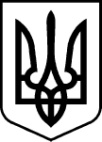 РАХІВСЬКА РАЙОННА державна адміністраціязАКАРПАТСЬКОЇ ОБЛАСТІрАХІВСЬКА РАЙОННА ВІЙСЬКОВА адміністраціяРОЗПОРЯДЖЕННЯ02.08.2022                                         м. Рахів                                                      № 51 Про районну комісію з обстеження фонду захисних споруд цивільного захисту закладів освіти та об’єктів, що можуть використовуватися як укриття для дітей, учнів і працівників закладів освіти Рахівського районуВідповідно до статей 4, 15 і 28 Закону України „Про правовий режим воєнного стану”, статей 6 і 39 Закону України „Про місцеві державні адміністрації”, указів Президента України від 24 лютого 2022 року № 64/2022 „Про введення воєнного стану в Україні” (зі змінами), № 68/2022 „Про утворення військових адміністрацій”, постанови Кабінету Міністрів України від 24 червня 2022 року № 711 „Про початок навчального року під час дії правового режиму воєнного стану в Україні”, враховуючи доручення Прем’єр-міністра України від 10.06.2022 № 14529/0/1-22 щодо створення безпечних умов перебування у закладах освіти дітей, учнів, студентів і працівників з урахуванням збройної агресії російської федерації на виконання розпоряджень голови обласної державної адміністрації – начальника обласної військової адміністрації 28.06.2022 № 300 „Щодо безпечних умов перебування у закладах освіти здобувачів освіти і працівників”, 28.07.2022 № 396 „Про обласну комісію з обстеження фонду захисних споруд цивільного захисту закладів освіти та об’єктів, що можуть використовуватися як укриття для дітей, учнів, студентів і працівників закладів освіти”:       1.  Утворити районну комісію з обстеження фонду захисних споруд цивільного захисту закладів освіти та об’єктів, що можуть використовуватися як укриття для дітей, учнів і працівників закладів освіти Рахівського району (далі – Комісія) згідно додатку 1. 2. Комісії:2.1. Проаналізувати хід виконання завдань, визначених дорученням Прем’єр-міністра України від 10.06.2022 № 14529/0/1-22, розпорядженням голови обласної державної адміністрації – начальника обласної військової адміністрації від 28.06.2022 № 300 „Щодо безпечних умов перебування у закладах освіти здобувачів освіти і працівників” та стан роботи місцевих комісій із обстеження укриттів у закладах освіти.22.2. Забезпечити надання необхідної допомоги виконавчим комітетам місцевих рад (ТГ), керівникам закладів освіти, незалежно від типу та форм власності, розташованих на території району, щодо заповнення (належного оформлення) відповідних актів обстеження.2.3. За результатами оформлення актів забезпечити оперативне включення обстежених об’єктів до відповідних книг обліків на місцевому та районному рівнях.2.4. Інформацію про виконання визначених заходів подавати департаменту освіти і науки, молоді та спорту обласної військової адміністрації щочетверга до 11.00 год. (наростаючим підсумком) за формою згідно з додатком 2.2.5. Інформацію про включення обстежених об’єктів до відповідних книг обліку подавати управлінню цивільного захисту обласної військової адміністрації за встановленою формою та вносити у визначену форму, розміщену на Google-диску.3. Відділу цивільного захисту та оборонної роботи районної військової адміністрації:3.1.  Забезпечити внесення відповідних змін у документальний облік фонду захисних споруд цивільного захисту.3.2. Забезпечити проведення навчань і тренувань з працівниками закладів освіти та здобувачами освіти щодо дій у разі оголошення сигналу „Повітряна тривога”, зокрема проходження ними маршруту до укриттів, порядку їх зайняття (заповнення).4. Виконкомам Рахівської міської ради (ТГ), Великобичківської селищної ради (ТГ), Ясінянської селищної ради (ТГ) та Богданської сільської ради (ТГ):4.1. Опрацювати питання щодо забезпечення:охорони закладів освіти із залученням суб’єктів охоронної діяльності, поліції охорони, громадських формувань з охорони громадського порядку тощо;обладнання будівель, що охороняються, тривожною сигналізацією з виведенням сигналу на пульти охорони;встановлення систем зовнішнього та внутрішнього відеоспостереження;облаштування необхідних огорож та здійснення інших заходів щодо гарантування безпеки у закладах освіти.4.2. Забезпечити створення безпечних умов перебування у закладах освіти здобувачів освіти і працівників до початку 2022/2023 навчального року.4.3. Вжити заходів щодо приведення фонду захисних споруд цивільного захисту закладів освіти у готовність до використання за призначенням, забезпечити необхідним майном та обладнанням.4.4. Опрацьовану інформацію про створення безпечних умов перебування здобувачів освіти і працівників у 2022/2023 навчальному році в закладах дошкільної, загальної середньої освіти та інших типів закладів освіти, незалежно від типу та форм власності, розташованих на території Рахівського району, подати до 13 серпня 2022 року сектору освіти, охорони здоров’я, культури, спорту управління соціально-економічного розвитку території районної військової адміністрації.35. Сектору освіти, охорони здоров’я, культури, спорту управління соціально-економічного розвитку території районної військової адміністрації подати  до 15 серпня 2022 року департаменту освіти  і  науки,  молоді  та  спорту  обласної  військової адміністрації інформацію про створення безпечних умов перебування здобувачів освіти і працівників у 2022/2023 навчальному році в закладах дошкільної, загальної середньої освіти та інших типів закладів освіти, незалежно від типу та форм власності, розташованих на території району (територіальної громади).6.  Контроль за виконанням розпорядження покласти на першого заступника голови районної державної адміністрації – начальника районної військової адміністрації Турока В.С.СКЛАДрайонної комісії з обстеження фонду захисних споруд цивільного захисту закладів освіти та об’єктів, що можуть використовуватися як укриття для дітей, учнів і працівників закладів освіти Рахівського районуГолова комісіїСекретар комісіїЧлени комісії:Голова районної державної  адміністрації – начальник районної військової адміністрації                                                    Олександр НЕБИЛА Додаток 1до розпорядження02.08.2022 № 51ТУРОКВіктор Степановичперший заступник голови районної державної адміністрації – начальника районної військової адміністраціїВЛАД	Юліан Михайловичначальник управління соціально-економічного          розвитку території БОБЕЛЬСЬКАРуслана ВолодимирівнаБОДНАРЧУКОлександр ВікторовичДАСКАЛО Ганна МихайлівнаІВАСЮКМирослава КарлівнаКОЛАЧУКМикола МиколайовичМАЙОРВіталій Васильовичдиректор Рахівської філії ДУ „Закарпатський обласний центр контролю та профілактики хвороб МОЗ України” (за згодою)начальник відділу інфраструктури, містобудування та архітектури, житлово-комунального господарства, екології управління соціально-економічного  розвитку території завідувач сектору освіти, охорони здоров’я, культури, спорту управління соціально-економічного розвитку території начальник відділу цивільного захисту та оборонної роботи головний інспектор відділу запобігання надзвичайним ситуаціям Рахівського районного управління ГУ ДСНС України у Закарпатській області (за згодою)        2провідний фахівець відділу цивільного захисту Рахівського районного управління ГУ ДСНС України у Закарпатській області (за згодою)НЕГРЯВасиль Миколайовичначальник Рахівського районного відділу поліції ГУНП  в Закарпатській області (за згодою)СЕРАТОР Любов Пантелеймонівнаначальник відділу державного нагляду за дотриманням санітарного законодавства Рахівського управління Головного управління Держпродспоживслужби в Закарпатській області (за згодою)ТУШЕРОлександр Васильович ФОМІЧОВА Марина МихайлівнаЯКОВЕЦЬКА Марина Василівнаначальник Рахівського районного управління Головного управління ДСНС України у Закарпатській області (за згодою)головний фахівець відділу цивільного захисту Рахівського районного управління головного управління ДСНС України у Закарпатській області (за згодою)старший інспектор із ювенальної превенції Рахівського районного відділу поліції ГУНП в Закарпатській області (за згодою)Начальник відділу цивільного захисту   та   оборонної   роботи                                   Мирослава ІВАСЮК